AJMAL.368143@2freemail.com  AJMALAJMAL.368143@2freemail.com  AJMALAJMAL.368143@2freemail.com  AJMALAJMAL.368143@2freemail.com  AJMAL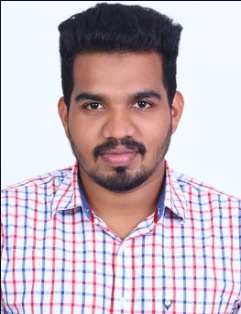 Objective: - Seeking a challenging and responsible position in reputed organization where I would utilize my education, knowledge, experience, communication, leadership and organizing skills can be effectively utilized to the growth of the company and to secure my future by taking honest and dedicated hard work.Objective: - Seeking a challenging and responsible position in reputed organization where I would utilize my education, knowledge, experience, communication, leadership and organizing skills can be effectively utilized to the growth of the company and to secure my future by taking honest and dedicated hard work.Objective: - Seeking a challenging and responsible position in reputed organization where I would utilize my education, knowledge, experience, communication, leadership and organizing skills can be effectively utilized to the growth of the company and to secure my future by taking honest and dedicated hard work.Objective: - Seeking a challenging and responsible position in reputed organization where I would utilize my education, knowledge, experience, communication, leadership and organizing skills can be effectively utilized to the growth of the company and to secure my future by taking honest and dedicated hard work.Objective: - Seeking a challenging and responsible position in reputed organization where I would utilize my education, knowledge, experience, communication, leadership and organizing skills can be effectively utilized to the growth of the company and to secure my future by taking honest and dedicated hard work.Profile:-  Have 5 year experience, in that have 3 year experience as a STORE MANAGER with in depth knowledge of Accounting Tools, knowledge in deals the Billing software (SHOPPER) and also have 2 year working experience as Sales Executive.Profile:-  Have 5 year experience, in that have 3 year experience as a STORE MANAGER with in depth knowledge of Accounting Tools, knowledge in deals the Billing software (SHOPPER) and also have 2 year working experience as Sales Executive.Profile:-  Have 5 year experience, in that have 3 year experience as a STORE MANAGER with in depth knowledge of Accounting Tools, knowledge in deals the Billing software (SHOPPER) and also have 2 year working experience as Sales Executive.Profile:-  Have 5 year experience, in that have 3 year experience as a STORE MANAGER with in depth knowledge of Accounting Tools, knowledge in deals the Billing software (SHOPPER) and also have 2 year working experience as Sales Executive.Profile:-  Have 5 year experience, in that have 3 year experience as a STORE MANAGER with in depth knowledge of Accounting Tools, knowledge in deals the Billing software (SHOPPER) and also have 2 year working experience as Sales Executive.CompanyCompanyPeriodPosition HeldPosition HeldGARMENT NATION(franchisee of WRANGLER)GARMENT NATION(franchisee of WRANGLER)March 2016 – TILL DATEStore Manager, Deals Accounts and Book keeping of the Firm, Supervising subordinatesStore Manager, Deals Accounts and Book keeping of the Firm, Supervising subordinatesHUGOS MULTIBRANDED OUTLETHUGOS MULTIBRANDED OUTLETJan 2014 – March  2016Store manager & Sales executiveStore manager & Sales executiveHUGOS MULTIBRANDED OUTLETHUGOS MULTIBRANDED OUTLETJan 2012 to December 2014Sales executive Sales executive Educational QualificationsEducational QualificationsEducational QualificationsEducational QualificationsEducational QualificationsMBA - FINANCE from Sikkim Manipal University                 MBA - FINANCE from Sikkim Manipal University                 MBA - FINANCE from Sikkim Manipal University                 MBA - FINANCE from Sikkim Manipal University                 MBA - FINANCE from Sikkim Manipal University                 B.Com – Co-operation from MAHATMA GANDHI UNIVERSITYB.Com – Co-operation from MAHATMA GANDHI UNIVERSITYB.Com – Co-operation from MAHATMA GANDHI UNIVERSITYB.Com – Co-operation from MAHATMA GANDHI UNIVERSITYB.Com – Co-operation from MAHATMA GANDHI UNIVERSITYVHSE - ACCOUNTANCY AND AUDITINGVHSE - ACCOUNTANCY AND AUDITINGVHSE - ACCOUNTANCY AND AUDITINGVHSE - ACCOUNTANCY AND AUDITINGVHSE - ACCOUNTANCY AND AUDITINGDevelopment TrainingsGot  training from Wrangler head office relate to Store operationsGot  training from Wrangler head office relate to Store operationsGot  training from Wrangler head office relate to Store operationsGot  training from Wrangler head office relate to Store operationsCertificationsAccounting Course in Computerized Financial Accounting. its important   chapters are, : TALLY ERP 9, PEACH TREE AND QUICK BOOKAccounting Course in Computerized Financial Accounting. its important   chapters are, : TALLY ERP 9, PEACH TREE AND QUICK BOOKAccounting Course in Computerized Financial Accounting. its important   chapters are, : TALLY ERP 9, PEACH TREE AND QUICK BOOKAccounting Course in Computerized Financial Accounting. its important   chapters are, : TALLY ERP 9, PEACH TREE AND QUICK BOOKCertificationsTypewriting English, 45 words per minuetTypewriting English, 45 words per minuetTypewriting English, 45 words per minuetTypewriting English, 45 words per minuetCertificationsOperating Knowledge of MS-Excel, MS-Word, MS-Access.Operating Knowledge of MS-Excel, MS-Word, MS-Access.Operating Knowledge of MS-Excel, MS-Word, MS-Access.Operating Knowledge of MS-Excel, MS-Word, MS-Access.Detailed Work Experience – 5 Years Detailed Work Experience – 5 Years Detailed Work Experience – 5 Years Detailed Work Experience – 5 Years Detailed Work Experience – 5 Years STORE MANAGER IN GARMENT NATION (FRANCHISEE STORE OF WRANGLER) STORE MANAGER IN HUGOS MULTI BRANDED  OUTLETSTORE MANAGER IN GARMENT NATION (FRANCHISEE STORE OF WRANGLER) STORE MANAGER IN HUGOS MULTI BRANDED  OUTLETSTORE MANAGER IN GARMENT NATION (FRANCHISEE STORE OF WRANGLER) STORE MANAGER IN HUGOS MULTI BRANDED  OUTLETSTORE MANAGER IN GARMENT NATION (FRANCHISEE STORE OF WRANGLER) STORE MANAGER IN HUGOS MULTI BRANDED  OUTLETSTORE MANAGER IN GARMENT NATION (FRANCHISEE STORE OF WRANGLER) STORE MANAGER IN HUGOS MULTI BRANDED  OUTLET Responsibilities:Ensure customer satisfaction, Day to day evaluation of stocks and take initiation for a new purchase when it necessaryAchieve the targetEliminate/optimize outstanding expenses and managing the petty cash.Establishing table of accounts to the business.Ensure that the assigned entries are to the proper accounts.Preparing periodic reports to compare budgeted costs to actual costs.Using accounting tools wherever necessary.Sales promotionAchievementsCertificate of appreciation received from VF BRAND INDIA LTD., for the Best Store of the year in south regionDECLARATIONI hereby declare that the above mentioned information is correct up to my knowledge and I bear the responsibility for the correctness of the above-mentioned essentials. Responsibilities:Ensure customer satisfaction, Day to day evaluation of stocks and take initiation for a new purchase when it necessaryAchieve the targetEliminate/optimize outstanding expenses and managing the petty cash.Establishing table of accounts to the business.Ensure that the assigned entries are to the proper accounts.Preparing periodic reports to compare budgeted costs to actual costs.Using accounting tools wherever necessary.Sales promotionAchievementsCertificate of appreciation received from VF BRAND INDIA LTD., for the Best Store of the year in south regionDECLARATIONI hereby declare that the above mentioned information is correct up to my knowledge and I bear the responsibility for the correctness of the above-mentioned essentials. Responsibilities:Ensure customer satisfaction, Day to day evaluation of stocks and take initiation for a new purchase when it necessaryAchieve the targetEliminate/optimize outstanding expenses and managing the petty cash.Establishing table of accounts to the business.Ensure that the assigned entries are to the proper accounts.Preparing periodic reports to compare budgeted costs to actual costs.Using accounting tools wherever necessary.Sales promotionAchievementsCertificate of appreciation received from VF BRAND INDIA LTD., for the Best Store of the year in south regionDECLARATIONI hereby declare that the above mentioned information is correct up to my knowledge and I bear the responsibility for the correctness of the above-mentioned essentials. Responsibilities:Ensure customer satisfaction, Day to day evaluation of stocks and take initiation for a new purchase when it necessaryAchieve the targetEliminate/optimize outstanding expenses and managing the petty cash.Establishing table of accounts to the business.Ensure that the assigned entries are to the proper accounts.Preparing periodic reports to compare budgeted costs to actual costs.Using accounting tools wherever necessary.Sales promotionAchievementsCertificate of appreciation received from VF BRAND INDIA LTD., for the Best Store of the year in south regionDECLARATIONI hereby declare that the above mentioned information is correct up to my knowledge and I bear the responsibility for the correctness of the above-mentioned essentials. Responsibilities:Ensure customer satisfaction, Day to day evaluation of stocks and take initiation for a new purchase when it necessaryAchieve the targetEliminate/optimize outstanding expenses and managing the petty cash.Establishing table of accounts to the business.Ensure that the assigned entries are to the proper accounts.Preparing periodic reports to compare budgeted costs to actual costs.Using accounting tools wherever necessary.Sales promotionAchievementsCertificate of appreciation received from VF BRAND INDIA LTD., for the Best Store of the year in south regionDECLARATIONI hereby declare that the above mentioned information is correct up to my knowledge and I bear the responsibility for the correctness of the above-mentioned essentials.